                          ПОСТАНОВЛЕНИЕ                                      ШУÖМ           от   ___22 марта _        2022 г.                                                                                  №  30  Республика Коми, пгт. Междуреченск, ул. Интернациональная, 5      О внесении изменений и дополнений в постановлениеадминистрации городского поселения «Междуреченск» от 08.11.2021 г. № 143г. «Об утверждении программы профилактики рисков причинения вреда (ущерба) охраняемым законом ценностям по  муниципальномулесному контролю  на 2022 год»В соответствии со статьей 44 Федерального закона от 31 июля 2021 г. № 248-ФЗ «О государственном контроле (надзоре) и муниципальном контроле в Российской Федерации», Лесным кодексом Российской Федерации, постановлением Правительства Российской Федерации от 25 июня 2021 г. № 990 «Об утверждении Правил разработки и утверждения контрольными (надзорными) органами программы профилактики рисков причинения вреда (ущерба) охраняемым законом ценностям», рассмотрев   представление прокуратуры Удорского района от 26.02.2022г., администрация городского поселения «Междуреченск»ПОСТАНОВЛЯЕТ:        1. Внести в приложение 1 к  постановлению администрации городского поселения «Междуреченск» от 08.11.2021 г. № 143  « Об утверждении программы профилактики рисков  причинения вреда (ущерба) охраняемым законом ценностям по  муниципальному лесному контролю  на 2022 год»  следующие изменения:        -  раздел 4. изложить  в следующей редакции:« 4. Показатели результативности и эффективности программы профилактики       Ответственным за организацию и проведение профилактических мероприятий программы на 2022 год является заместитель руководителя администрации городского поселения «Междуреченск»».        2. Контроль за выполнением настоящего постановления оставляю за собой.Руководитель администрации  городского поселения «Междуреченск»                                                                    Е.П. Сухарева                                                                                                         Администрация городского поселения «Междуреченск»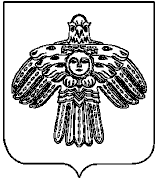 «Междуреченск» каровмÖдчÖминлÖн администрация№ п/пНаименование показателяВеличина1.Полнота информации, размещенной на официальном сайте контрольного органа в сети «Интернет» в соответствии с частью 3 статьи 46 Федерального закона от 31 июля 2021 г. № 248-ФЗ «О государственном контроле (надзоре) и муниципальном контроле в Российской Федерации»100 %2.Утверждение   доклада, содержащего результаты обобщения правоприменительной практики по осуществлению муниципального контроля, его опубликованиеИсполнено/ Не исполнено3.Доля выданных предостережений по результатам рассмотрения обращений с  подтвердившимися сведениями о готовящихся нарушениях обязательных требований или признаках нарушений обязательных требований и  в случае отсутствия подтвержденных данных о том, что нарушение обязательных требований причинило вред (ущерб) охраняемым законом ценностям либо создало угрозу причинения вреда (ущерба) охраняемым законом ценностям (%)20% и более4.Доля лиц, удовлетворённых консультированием в общем количестве лиц, обратившихся за консультированием100 %5.Количество проведенных профилактических мероприятий.Не менее 1 мероприятий, проведенных контрольным (надзорным ) органом